Результаты работы МФЦ г. Сургута с 15.06.2015 по 20.06.2015Диаграмма посещаемости (почасовая) Основные показатели МФЦ г. Сургута 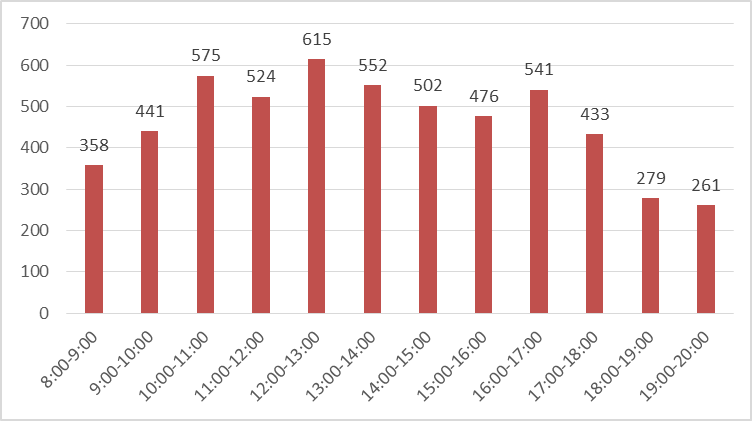 Исходя из распределения посещаемости по часам приема, МКУ «МФЦ г. Сургута» рекомендует заявителям обращаться за предоставлением услуг:с 8.00 до 10.00 часов, а также по предварительной записи на удобное время (телефон для записи 206-926).Обслужено 5 659 человек, в том числе:- на удаленных рабочих местах – 102;- по предварительной записи – 87. Среднее время ожидания в очереди – 31 минута.Среднее время обслуживания одного заявителя – 22 минуты.Наиболее востребованные услуги:- государственная регистрация прав на недвижимое имущество и сделок с ним;- предоставление мер социальной поддержки;- прием документов для получения (замены) паспорта гражданина РФ, удостоверяющего личность гражданина РФ на территории РФ;- прием заявлений о распоряжении средствами материнского (семейного) капитала.